МДОУ «Детский сад № 95»Консультация для родителей по теме «Правила поведения за столом»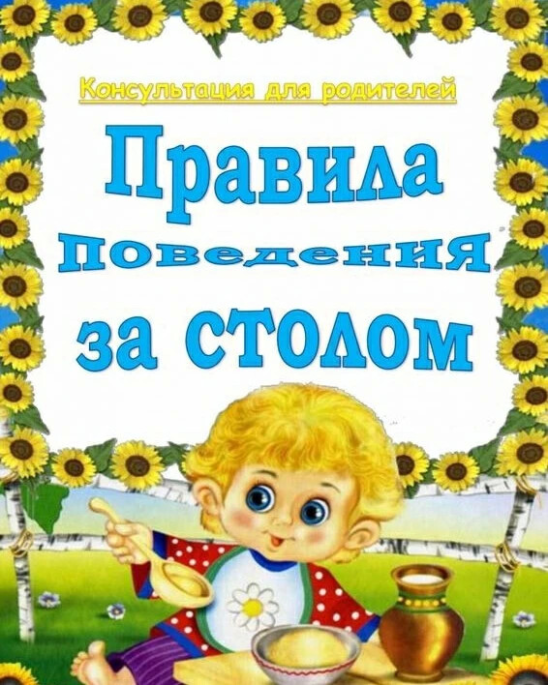 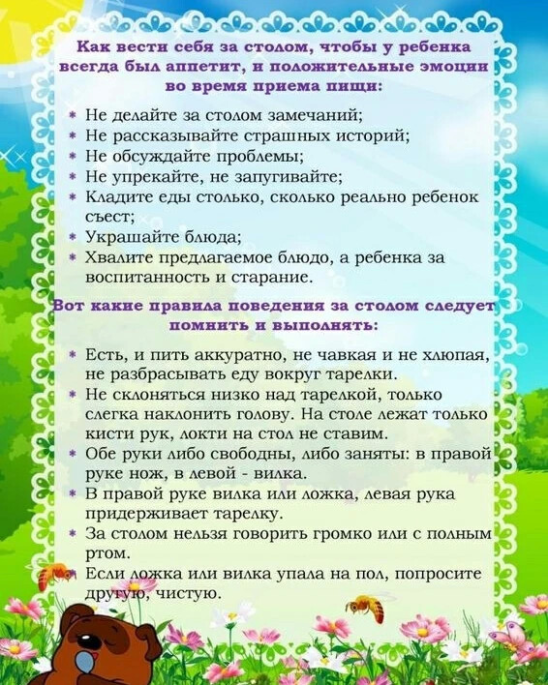 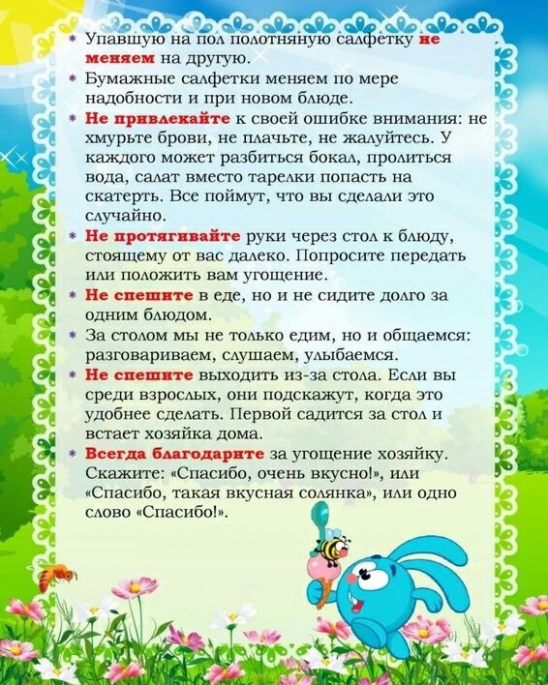 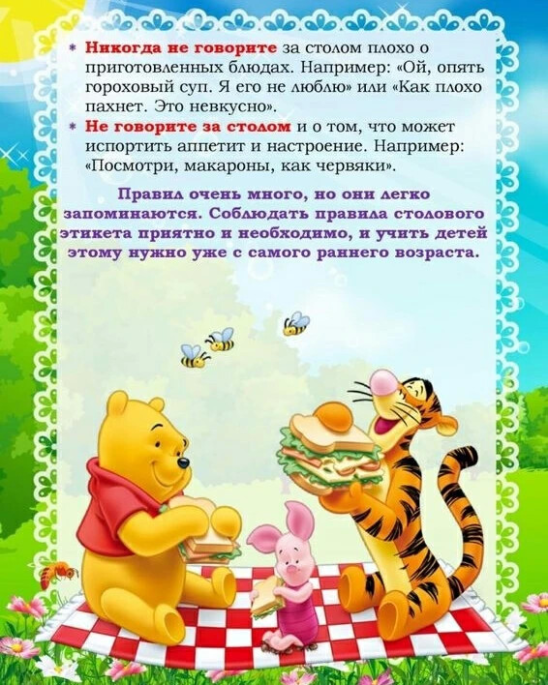 ПодготовилаНовикова В. Л.Воспитатель МДОУ «Детский сад №95»По материалам интернет – ресурсовЯрославль, 2024